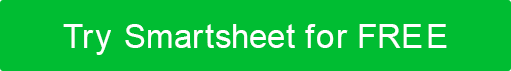 EXEMPLE DE MODÈLE DE CONCEPTION D'IDENTITÉ DE MARQUE	VUE D'ENSEMBLE DE LA CRÉATIONVUE D'ENSEMBLE DE LA CRÉATIONVUE D'ENSEMBLE DE LA CRÉATIONVUE D'ENSEMBLE DE LA CRÉATIONBRAND IDENTITY DESIGN BRIEF TITLEBRAND IDENTITY DESIGN BRIEF TITLEPrésentation de la marque pour une charge positivePrésentation de la marque pour une charge positiveNOM DU CLIENTNOM DU CLIENTNOM DU CLIENTPositive ChargeCOORDONNÉESNOMNOMJane WendellTÉLÉPHONETÉLÉPHONE555-123-9876MESSAGERIE ÉLECTRONIQUEMESSAGERIE ÉLECTRONIQUEjane@positivecharge.comADRESSE POSTALEADRESSE POSTALEPositive Charge7898 59th St., Ste. Bothell, WA 98011BUDGET DE CONCEPTION DE MARQUEQUANTITÉQUANTITÉ50000 $20 000,00 $ pour le raffinement de la marque de suivi (marché post-test)Projections financières détailléesQUANTITÉQUANTITÉ50000 $20 000,00 $ pour le raffinement de la marque de suivi (marché post-test)Projections financières détailléesSOURCES DE FINANCEMENTSOURCES DE FINANCEMENTBanque de CalifornieProjections financières détailléesNOTESNOTESLe client nous fournira un énoncé des travaux qui sera signé d'ici le 1er décembre.VUE D'ENSEMBLE DE LA CONCEPTION DE L'IDENTITÉ 
DE MARQUERésoccasion de l'image, sources de recherche et résultatsLe client veut que sa marque parle aux conducteurs et aux non-conducteurs soucieux de l'environnement, ainsi qu'à tous ceux qui veulent la commodité que le marché des véhicules électriques a à offrir. La marque doit s'adresser aux utilisateurs/conducteurs de VÉHICULES ÉLECTRIQUEs existants et potentiels.  OBJECTIFS DE CONCEPTION DE L'IDENTITÉ DE 
MARQUEObjectifs détaillés, résultats souhaités et objectifs mesurablesLes bornes de recharge pour véhicules électriques du client apportent une réponse à la rareté relative de ces bornes. Avec une augmentation du nombre de bornes de recharge pour véhicules électriques, les conducteurs et les utilisateurs de véhicules électriques auront plus d'options de recharge. La prévalence des bornes de recharge pour véhicules électriques incitera également les utilisateurs et les conducteurs de véhicules non équipés de véhicules électriques à passer aux véhicules électriques, ce qui créera les avantages suivants : permettre un air plus pur; réduire l'empreinte carbone; réduire le coût de la conduite dans les collectivités; servir de modèle pour d'autres formes de transport propre; et aider les collectivités à atteindre leurs objectifs en matière de changements climatiques. La marque devrait s'adresser aux conducteurs et aux non-conducteurs soucieux de l'environnement, ainsi qu'à tous ceux qui veulent la commodité que le marché des véhicules électriques a à offrir.DIRECTIVES DE MARKETING DE 
MARQUEProcessus d'approbation détaillé pour toutes les pièces, guides de style, liens vers les normes de marque existantesDIRECTIVES DE MARKETING DE 
MARQUEProcessus d'approbation détaillé pour toutes les pièces, guides de style, liens vers les normes de marque existantesDIRECTIVES DE MARKETING DE 
MARQUEProcessus d'approbation détaillé pour toutes les pièces, guides de style, liens vers les normes de marque existantesLa marque devrait s'adresser aux conducteurs et aux non-conducteurs soucieux de l'environnement, ainsi qu'à tous ceux qui veulent la commodité que le marché des véhicules électriques a à offrir.MATÉRIEL DE MARKETING DE 
MARQUEDécrivez les éléments requis ainsi que la portée stratégique et le résultat souhaitéCOPIERCOPIER(Voir les spécifications de conception détaillées de Creative [ci-jointe] pour plus de détails)ANNONCES IMPRIMÉESANNONCES IMPRIMÉES(Voir les spécifications de conception détaillées de Creative [ci-jointe] pour plus de détails)ANNONCES GRAPHIQUESANNONCES GRAPHIQUES(Voir les spécifications de conception détaillées de Creative [ci-jointe] pour plus de détails)SIGNALISATION / BANNIÈRESSIGNALISATION / BANNIÈRES(Voir les spécifications de conception détaillées de Creative [ci-jointe] pour plus de détails)PIÈCES ÉVÉNEMENTIELLES / PROMOTIONNELLESPIÈCES ÉVÉNEMENTIELLES / PROMOTIONNELLES(Voir les spécifications de conception détaillées de Creative [ci-jointe] pour plus de détails)SITE INTERNETSITE INTERNET(Voir les spécifications de conception détaillées de Creative [ci-jointe] pour plus de détails)MÉDIAS SOCIAUXMÉDIAS SOCIAUX(Voir les spécifications de conception détaillées de Creative [ci-jointe] pour plus de détails}AUTREAUTRE(Voir les spécifications de conception détaillées de Creative [ci-jointe] pour plus de détails)PUBLIC 
CIBLELe qui, quoi, quand et où de la clientèle cibleDÉMOGRAPHIE PRIMAIREDÉMOGRAPHIE PRIMAIRELe public cible comprend les utilisateurs/conducteurs de véhicules électriques existants et potentiels soucieux sur les plans environnemental, social et économique.  DÉMOGRAPHIE SECONDAIREDÉMOGRAPHIE SECONDAIRENotre public cible secondaire comprend les chaînes de magasins et les franchisés qui cherchent à intégrer des bornes de recharge pour véhicules électriques dans leurs stationnements.APPEL À L'
ACTIONDétailler la réaction souhaitée du public cibleAPPEL À L'
ACTIONDétailler la réaction souhaitée du public cibleAPPEL À L'
ACTIONDétailler la réaction souhaitée du public cible« Positive Charge veut que vous nous aidiez à changer le monde – pour le mieux. »LOOK AND FEEL DE LA CAMPAGNE 
DE MARQUEDécrivez le style souhaité de la campagneIl devrait inculquer un sentiment de convivialité, de fiabilité, de solidité environnementale et d'accessibilité.MESSAGE DE 
CAMPAGNEDéfinir les principaux avantages du produit, décrire sa valeur et le public cible souhaité en retirerMESSAGE DE 
CAMPAGNEDéfinir les principaux avantages du produit, décrire sa valeur et le public cible souhaité en retirerMESSAGE DE 
CAMPAGNEDéfinir les principaux avantages du produit, décrire sa valeur et le public cible souhaité en retirerLa marque doit transmettre les messages suivants: faire une différence positive sur le plan environnemental; offrir une solidité sociale et économique; et inculquer un sentiment d'avant-gardisme aux clients existants et potentiels.ANALYSE 
CONCURRENTIELLEDécrivez les concurrents, leurs messages de campagne, les résultats de leurs recherches et les informations à l'appui - énumérez toutes les pièces jointes aux documentsANALYSE 
CONCURRENTIELLEDécrivez les concurrents, leurs messages de campagne, les résultats de leurs recherches et les informations à l'appui - énumérez toutes les pièces jointes aux documentsANALYSE 
CONCURRENTIELLEDécrivez les concurrents, leurs messages de campagne, les résultats de leurs recherches et les informations à l'appui - énumérez toutes les pièces jointes aux documentsL'analyse révèle que les bornes de recharge pour véhicules électriques du client sont plus rentables, plus faciles à installer et plus respectueuses de l'environnement que les bornes de leurs concurrents. Les bornes de recharge pour véhicules électriques du client sont également facilement disponibles.  EXIGENCES EN MATIÈRE D
'IMAGEListe des images nécessaires et sources projetéesGRAPHISMEGRAPHISME(Voir les spécifications de conception détaillées de Creative [ci-jointe] pour plus de détails)PHOTOGRAPHIEPHOTOGRAPHIE(Voir les spécifications de conception détaillées de Creative [ci-jointe] pour plus de détails)MULTIMÉDIAMULTIMÉDIA(Voir les spécifications de conception détaillées de Creative [ci-jointe] pour plus de détails)HORAIREÉCHÉANCIER PROJETÉÉCHÉANCIER PROJETÉNous devrions avoir la nouvelle image de marque du client dans les six mois suivant la signature du contrat / SOW.DATES IMPORTANTES / DÉLAISDATES IMPORTANTES / DÉLAISLe client souhaite que sa nouvelle marque soit disponible pour les vacances (début novembre).
AUTRESInclure toute autre information critique
AUTRESInclure toute autre information critique
AUTRESInclure toute autre information critiqueCOMMENTAIRES ET APPROBATIONCOMMENTAIRES ET APPROBATIONCOMMENTAIRES ET APPROBATIONCOMMENTAIRES ET APPROBATIONNOM ET TITRE DU CONTACT CLIENTNOM ET TITRE DU CONTACT CLIENTNOM ET TITRE DU CONTACT CLIENTNOM ET TITRE DU CONTACT CLIENTJane Wendell, directrice marketing, Charge positiveJane Wendell, directrice marketing, Charge positiveJane Wendell, directrice marketing, Charge positiveJane Wendell, directrice marketing, Charge positiveCOMMENTAIRESCOMMENTAIRESCOMMENTAIRESCOMMENTAIRESPrincipalement, le client veut que sa marque affecte positivement son public / ses clients en les aidant à se rappeler que le fait d'avoir des bornes de recharge pour véhicules électriques entièrement gratuites dans autant d'endroits que possible permettra d'obtenir les résultats suivants: permettre un air plus pur; réduire l'empreinte carbone; réduire le coût de la conduite dans les collectivités; servir de modèle pour d'autres formes de transport propre; et aider les collectivités à atteindre leurs objectifs en matière de changements climatiques.  Principalement, le client veut que sa marque affecte positivement son public / ses clients en les aidant à se rappeler que le fait d'avoir des bornes de recharge pour véhicules électriques entièrement gratuites dans autant d'endroits que possible permettra d'obtenir les résultats suivants: permettre un air plus pur; réduire l'empreinte carbone; réduire le coût de la conduite dans les collectivités; servir de modèle pour d'autres formes de transport propre; et aider les collectivités à atteindre leurs objectifs en matière de changements climatiques.  Principalement, le client veut que sa marque affecte positivement son public / ses clients en les aidant à se rappeler que le fait d'avoir des bornes de recharge pour véhicules électriques entièrement gratuites dans autant d'endroits que possible permettra d'obtenir les résultats suivants: permettre un air plus pur; réduire l'empreinte carbone; réduire le coût de la conduite dans les collectivités; servir de modèle pour d'autres formes de transport propre; et aider les collectivités à atteindre leurs objectifs en matière de changements climatiques.  Principalement, le client veut que sa marque affecte positivement son public / ses clients en les aidant à se rappeler que le fait d'avoir des bornes de recharge pour véhicules électriques entièrement gratuites dans autant d'endroits que possible permettra d'obtenir les résultats suivants: permettre un air plus pur; réduire l'empreinte carbone; réduire le coût de la conduite dans les collectivités; servir de modèle pour d'autres formes de transport propre; et aider les collectivités à atteindre leurs objectifs en matière de changements climatiques.  DATESIGNATURESIGNATURESIGNATUREDÉMENTITous les articles, modèles ou informations fournis par Smartsheet sur le site Web sont fournis à titre de référence uniquement. Bien que nous nous efforcions de maintenir les informations à jour et correctes, nous ne faisons aucune déclaration ou garantie d'aucune sorte, expresse ou implicite, quant à l'exhaustivité, l'exactitude, la fiabilité, la pertinence ou la disponibilité en ce qui concerne le site Web ou les informations, articles, modèles ou graphiques connexes contenus sur le site Web. Toute confiance que vous accordez à ces informations est donc strictement à vos propres risques.